KLASA: 400-08/21-01/19URBROJ: 2113/03-03-21-9Stubičke Toplice,  08.11.2021.Na temelju članka 31. st. 3. Zakona o postupanju s nezakonito izgrađenim zgradama (Nar. nov. br. 86/12, 143/13, 65/17 i 14/19 ) i članka 46. st. 2. t. 3. Statuta Općine Stubičke Toplice (Službeni glasnik Krapinsko-zagorske županije br. 16/09, 9/13, 18/15 i 7/21),  Općinski načelnik Općine Stubičke Toplice utvrđuje prijedlogODLUKE O  PROGRAMU UTROŠKA SREDSTAVA NAKNADE ZA ZADRŽAVANJE NEZAKONITO IZGRAĐENIH ZGRADA U PROSTORU ZA 2022. GODINUČlanak 1.	Ovim Programom utvrđuje se namjensko korištenja dijela od 30% sredstava naknade za zadržavanje nezakonito izgrađene zgrade u prostoru, a koja je prihod Proračuna Općine Stubičke Toplice za 2022. godinu.Članak 2.	Iznos dijela od 30% naknade za zadržavanje nezakonito izgrađene zgrade u prostoru, u planiranom iznosu od 12.000,00 kn (ostali prihodi od nefinancijske imovine – naknada za zadržavanje nezakonito izgrađene zgrade u prostoru, konto 642991), koristit će se za poboljšanje infrastrukturne opremljenosti na području općine kako slijedi:	Kapitalni projekt: K100701 – asfaltiranje nerazvrstanih cesta – dio NC ST1-7 Ulica Zagorskih brigada.                                                                                    Članak 3.Prijedlog odluke o programu utroška sredstava naknade za zadržavanje nezakonito izgrađenih zgrada u prostoru za 2022. godinu  upućuje se Općinskom vijeću na donošenje.Općinski načelnik Josip Beljak, dipl. ing. agr.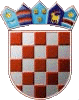 REPUBLIKA HRVATSKAKRAPINSKO-ZAGORSKA ŽUPANIJAOPĆINA STUBIČKE TOPLICENAČELNIK